Производная (10 класс)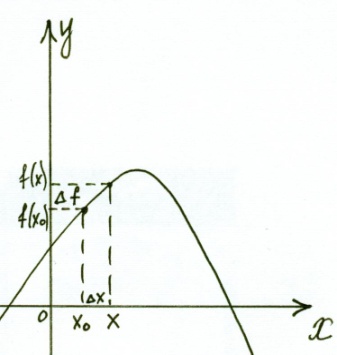 ∆X=X-X₀ приращение независимой переменной в X₀ (изменение)∆f=f(X₀+∆X) – f(X₀) приращение (изменение функции в X₀)Производная - это взаимосвязь между изменением функции при незначительном изменении переменной ( ∆X      0)∆X=X-X₀ приращение независимой переменной в X₀ (изменение)∆f=f(X₀+∆X) – f(X₀) приращение (изменение функции в X₀)Производная - это взаимосвязь между изменением функции при незначительном изменении переменной ( ∆X      0)       По формулам 11)     C'=0 (c-число)      2)    (x)'=1 3) (Xⁿ)'=n*xⁿ¯¹              (x)'=        ()'= -4) sin'x=  cos x   5)cos'x= - sinx6)  tg'x=    7) ctg'x= - 1. Для исследования функций и построения графиков функций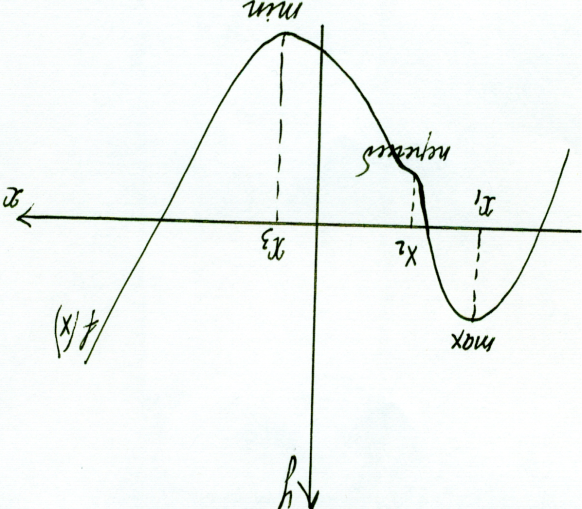 X1,X2,X3 – особые точки (точка максимума, точка минимума, точка перегиба).Эти точки находим из условия:
f'(x)=01. Для исследования функций и построения графиков функцийX1,X2,X3 – особые точки (точка максимума, точка минимума, точка перегиба).Эти точки находим из условия:
f'(x)=01. Для исследования функций и построения графиков функцийX1,X2,X3 – особые точки (точка максимума, точка минимума, точка перегиба).Эти точки находим из условия:
f'(x)=01. Для исследования функций и построения графиков функцийX1,X2,X3 – особые точки (точка максимума, точка минимума, точка перегиба).Эти точки находим из условия:
f'(x)=0Определение (математическое)Производной функции в т.X0 называется число к которому стремится разностное отношение  =   (это мгновенная скорость изменения функции)Обозначается f '(X0)= Операция нахождение производной называется дифференцированием функции.   Если функция дифференцируема в каждой точке интервала, то она дифференцируема на этом интервале.Определение (математическое)Производной функции в т.X0 называется число к которому стремится разностное отношение  =   (это мгновенная скорость изменения функции)Обозначается f '(X0)= Операция нахождение производной называется дифференцированием функции.   Если функция дифференцируема в каждой точке интервала, то она дифференцируема на этом интервале.Определение (математическое)Производной функции в т.X0 называется число к которому стремится разностное отношение  =   (это мгновенная скорость изменения функции)Обозначается f '(X0)= Операция нахождение производной называется дифференцированием функции.   Если функция дифференцируема в каждой точке интервала, то она дифференцируема на этом интервале.Определение (математическое)Производной функции в т.X0 называется число к которому стремится разностное отношение  =   (это мгновенная скорость изменения функции)Обозначается f '(X0)= Операция нахождение производной называется дифференцированием функции.   Если функция дифференцируема в каждой точке интервала, то она дифференцируема на этом интервале.                           По правилам 21)  (cU)' = cU'  (c-const) выносим  за                             знак производной2) ( U±V)'=U'±V'                         (производная суммы                             равна сумме                                           производных)3) (U*V)'=U'V+V'U  (производная                                     произведения)4)  ()'=  (производная                             частного)1)  (cU)' = cU'  (c-const) выносим  за                             знак производной2) ( U±V)'=U'±V'                         (производная суммы                             равна сумме                                           производных)3) (U*V)'=U'V+V'U  (производная                                     произведения)4)  ()'=  (производная                             частного)1. Для исследования функций и построения графиков функцийX1,X2,X3 – особые точки (точка максимума, точка минимума, точка перегиба).Эти точки находим из условия:
f'(x)=01. Для исследования функций и построения графиков функцийX1,X2,X3 – особые точки (точка максимума, точка минимума, точка перегиба).Эти точки находим из условия:
f'(x)=01. Для исследования функций и построения графиков функцийX1,X2,X3 – особые точки (точка максимума, точка минимума, точка перегиба).Эти точки находим из условия:
f'(x)=01. Для исследования функций и построения графиков функцийX1,X2,X3 – особые точки (точка максимума, точка минимума, точка перегиба).Эти точки находим из условия:
f'(x)=0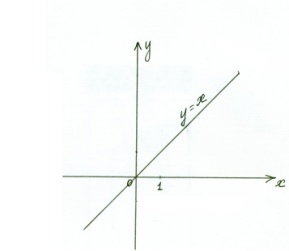 Дифференцируе-ма на R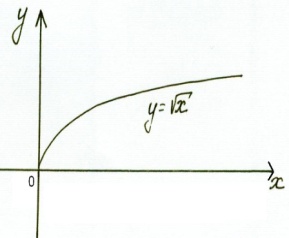 Дифференцируе-ма на [0; +∞]Дифференцируе-ма на [0; +∞]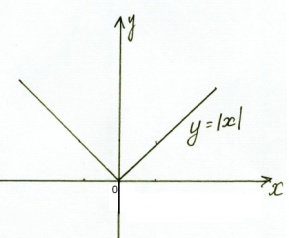 Дифференцируе-ма на
 [-∞; 0] U [0; +∞]                           По правилам 21)  (cU)' = cU'  (c-const) выносим  за                             знак производной2) ( U±V)'=U'±V'                         (производная суммы                             равна сумме                                           производных)3) (U*V)'=U'V+V'U  (производная                                     произведения)4)  ()'=  (производная                             частного)1)  (cU)' = cU'  (c-const) выносим  за                             знак производной2) ( U±V)'=U'±V'                         (производная суммы                             равна сумме                                           производных)3) (U*V)'=U'V+V'U  (производная                                     произведения)4)  ()'=  (производная                             частного)2. Для нахождения тангенса угла наклона касательной к данной функции в точке x0 без построения графика    tgα = f'(x0) - для этого дифференцируем данную функцию и находим значение производной в  точке X₀2. Для нахождения тангенса угла наклона касательной к данной функции в точке x0 без построения графика    tgα = f'(x0) - для этого дифференцируем данную функцию и находим значение производной в  точке X₀2. Для нахождения тангенса угла наклона касательной к данной функции в точке x0 без построения графика    tgα = f'(x0) - для этого дифференцируем данную функцию и находим значение производной в  точке X₀2. Для нахождения тангенса угла наклона касательной к данной функции в точке x0 без построения графика    tgα = f'(x0) - для этого дифференцируем данную функцию и находим значение производной в  точке X₀Определение (геометрический смысл)f ' (x0) – это тангенс угла наклона касательной к f(x) в т. X₀ (с положительным направлением оси OX) f ' (x0) = tg α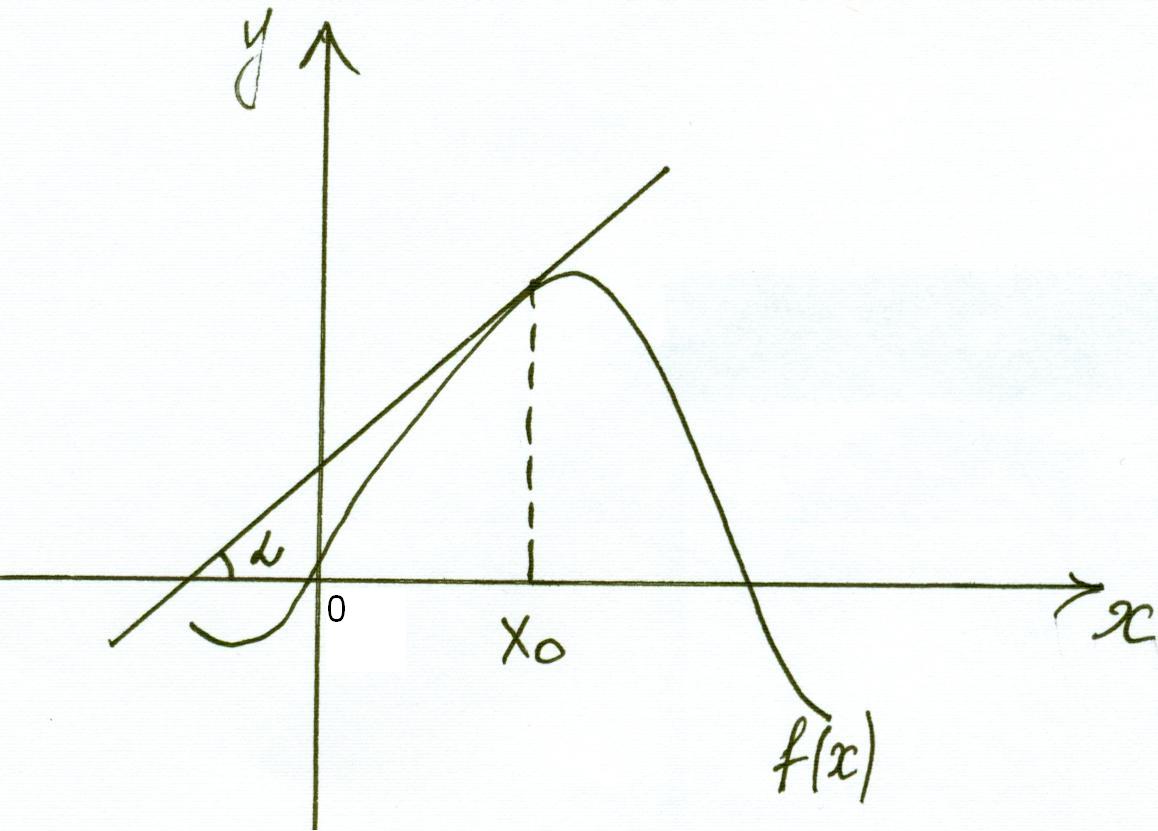 Определение (геометрический смысл)f ' (x0) – это тангенс угла наклона касательной к f(x) в т. X₀ (с положительным направлением оси OX) f ' (x0) = tg αОпределение (геометрический смысл)f ' (x0) – это тангенс угла наклона касательной к f(x) в т. X₀ (с положительным направлением оси OX) f ' (x0) = tg αОпределение (геометрический смысл)f ' (x0) – это тангенс угла наклона касательной к f(x) в т. X₀ (с положительным направлением оси OX) f ' (x0) = tg α                                          Производная сложной функцииСложная функция (функция от функций)Сложная функция (функция от функций)3. Записывать уравнение касательной к данной точке.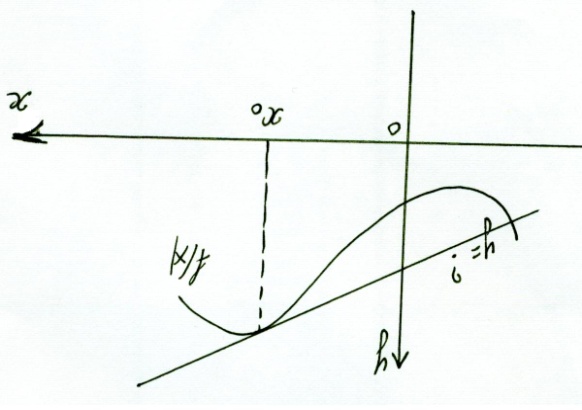      y     =   f(x₀)   +     y'(x₀)   *  (x-x₀)3. Записывать уравнение касательной к данной точке.     y     =   f(x₀)   +     y'(x₀)   *  (x-x₀)3. Записывать уравнение касательной к данной точке.     y     =   f(x₀)   +     y'(x₀)   *  (x-x₀)3. Записывать уравнение касательной к данной точке.     y     =   f(x₀)   +     y'(x₀)   *  (x-x₀)Определение (геометрический смысл)f ' (x0) – это тангенс угла наклона касательной к f(x) в т. X₀ (с положительным направлением оси OX) f ' (x0) = tg αОпределение (геометрический смысл)f ' (x0) – это тангенс угла наклона касательной к f(x) в т. X₀ (с положительным направлением оси OX) f ' (x0) = tg αОпределение (геометрический смысл)f ' (x0) – это тангенс угла наклона касательной к f(x) в т. X₀ (с положительным направлением оси OX) f ' (x0) = tg αОпределение (геометрический смысл)f ' (x0) – это тангенс угла наклона касательной к f(x) в т. X₀ (с положительным направлением оси OX) f ' (x0) = tg α                                          Производная сложной функции1. (Uⁿ)'=n*Uⁿ־¹U' 
Пример:  (sin²x)' = 2sinx (sinx)' =
=2sinx cosx = sin2x1. (Uⁿ)'=n*Uⁿ־¹U' 
Пример:  (sin²x)' = 2sinx (sinx)' =
=2sinx cosx = sin2x3. Записывать уравнение касательной к данной точке.     y     =   f(x₀)   +     y'(x₀)   *  (x-x₀)3. Записывать уравнение касательной к данной точке.     y     =   f(x₀)   +     y'(x₀)   *  (x-x₀)3. Записывать уравнение касательной к данной точке.     y     =   f(x₀)   +     y'(x₀)   *  (x-x₀)3. Записывать уравнение касательной к данной точке.     y     =   f(x₀)   +     y'(x₀)   *  (x-x₀)Определение (геометрический смысл)f ' (x0) – это тангенс угла наклона касательной к f(x) в т. X₀ (с положительным направлением оси OX) f ' (x0) = tg αОпределение (геометрический смысл)f ' (x0) – это тангенс угла наклона касательной к f(x) в т. X₀ (с положительным направлением оси OX) f ' (x0) = tg αОпределение (геометрический смысл)f ' (x0) – это тангенс угла наклона касательной к f(x) в т. X₀ (с положительным направлением оси OX) f ' (x0) = tg αОпределение (геометрический смысл)f ' (x0) – это тангенс угла наклона касательной к f(x) в т. X₀ (с положительным направлением оси OX) f ' (x0) = tg α                                          Производная сложной функции2. ()' = U'Пример:   )' =  - (1-x)' =
= - 2. ()' = U'Пример:   )' =  - (1-x)' =
= - 3. Записывать уравнение касательной к данной точке.     y     =   f(x₀)   +     y'(x₀)   *  (x-x₀)3. Записывать уравнение касательной к данной точке.     y     =   f(x₀)   +     y'(x₀)   *  (x-x₀)3. Записывать уравнение касательной к данной точке.     y     =   f(x₀)   +     y'(x₀)   *  (x-x₀)3. Записывать уравнение касательной к данной точке.     y     =   f(x₀)   +     y'(x₀)   *  (x-x₀)Определение ( физический смысл) X (t) уравнение движения (изменение координаты (X) в зависимости от времени)V(t) = X' (t) (скорость это производная пути по времени)a(t) = V' (t) (ускорение это производная скорости по времени) 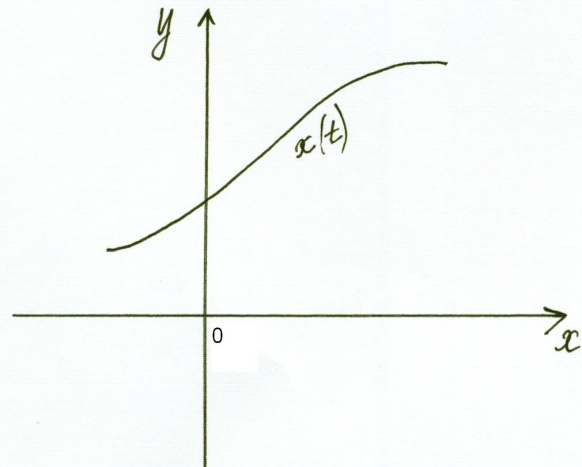 Определение ( физический смысл) X (t) уравнение движения (изменение координаты (X) в зависимости от времени)V(t) = X' (t) (скорость это производная пути по времени)a(t) = V' (t) (ускорение это производная скорости по времени) Определение ( физический смысл) X (t) уравнение движения (изменение координаты (X) в зависимости от времени)V(t) = X' (t) (скорость это производная пути по времени)a(t) = V' (t) (ускорение это производная скорости по времени) Определение ( физический смысл) X (t) уравнение движения (изменение координаты (X) в зависимости от времени)V(t) = X' (t) (скорость это производная пути по времени)a(t) = V' (t) (ускорение это производная скорости по времени)                                           Производная сложной функции3. ( )' = - U'Пример:  ()'= - (x²-1)' =
= - 3. ( )' = - U'Пример:  ()'= - (x²-1)' =
= - 3. Записывать уравнение касательной к данной точке.     y     =   f(x₀)   +     y'(x₀)   *  (x-x₀)3. Записывать уравнение касательной к данной точке.     y     =   f(x₀)   +     y'(x₀)   *  (x-x₀)3. Записывать уравнение касательной к данной точке.     y     =   f(x₀)   +     y'(x₀)   *  (x-x₀)3. Записывать уравнение касательной к данной точке.     y     =   f(x₀)   +     y'(x₀)   *  (x-x₀)Определение ( физический смысл) X (t) уравнение движения (изменение координаты (X) в зависимости от времени)V(t) = X' (t) (скорость это производная пути по времени)a(t) = V' (t) (ускорение это производная скорости по времени) Определение ( физический смысл) X (t) уравнение движения (изменение координаты (X) в зависимости от времени)V(t) = X' (t) (скорость это производная пути по времени)a(t) = V' (t) (ускорение это производная скорости по времени) Определение ( физический смысл) X (t) уравнение движения (изменение координаты (X) в зависимости от времени)V(t) = X' (t) (скорость это производная пути по времени)a(t) = V' (t) (ускорение это производная скорости по времени) Определение ( физический смысл) X (t) уравнение движения (изменение координаты (X) в зависимости от времени)V(t) = X' (t) (скорость это производная пути по времени)a(t) = V' (t) (ускорение это производная скорости по времени)                                           Производная сложной функции4. (sin u)' = cos u*u'Пример:  (sin 3x)' = cos 3x(3x)' = = 3cos3x4. (sin u)' = cos u*u'Пример:  (sin 3x)' = cos 3x(3x)' = = 3cos3xПодставить1)Значение функции в x₀2)Значение производной в x₀3)Данное  значение  x₀Определение ( физический смысл) X (t) уравнение движения (изменение координаты (X) в зависимости от времени)V(t) = X' (t) (скорость это производная пути по времени)a(t) = V' (t) (ускорение это производная скорости по времени) Определение ( физический смысл) X (t) уравнение движения (изменение координаты (X) в зависимости от времени)V(t) = X' (t) (скорость это производная пути по времени)a(t) = V' (t) (ускорение это производная скорости по времени) Определение ( физический смысл) X (t) уравнение движения (изменение координаты (X) в зависимости от времени)V(t) = X' (t) (скорость это производная пути по времени)a(t) = V' (t) (ускорение это производная скорости по времени) Определение ( физический смысл) X (t) уравнение движения (изменение координаты (X) в зависимости от времени)V(t) = X' (t) (скорость это производная пути по времени)a(t) = V' (t) (ускорение это производная скорости по времени)                                           Производная сложной функции5. (cos u)' = - sin u*u'Пример:  (cos )' = - sin  ()' = - sin5. (cos u)' = - sin u*u'Пример:  (cos )' = - sin  ()' = - sinПодставить1)Значение функции в x₀2)Значение производной в x₀3)Данное  значение  x₀Определение ( физический смысл) X (t) уравнение движения (изменение координаты (X) в зависимости от времени)V(t) = X' (t) (скорость это производная пути по времени)a(t) = V' (t) (ускорение это производная скорости по времени) Определение ( физический смысл) X (t) уравнение движения (изменение координаты (X) в зависимости от времени)V(t) = X' (t) (скорость это производная пути по времени)a(t) = V' (t) (ускорение это производная скорости по времени) Определение ( физический смысл) X (t) уравнение движения (изменение координаты (X) в зависимости от времени)V(t) = X' (t) (скорость это производная пути по времени)a(t) = V' (t) (ускорение это производная скорости по времени) Определение ( физический смысл) X (t) уравнение движения (изменение координаты (X) в зависимости от времени)V(t) = X' (t) (скорость это производная пути по времени)a(t) = V' (t) (ускорение это производная скорости по времени)                                           Производная сложной функции6. (tg u)' = Пример:  (tg2x)' =  (2x)' = 6. (tg u)' = Пример:  (tg2x)' =  (2x)' = Подставить1)Значение функции в x₀2)Значение производной в x₀3)Данное  значение  x₀Определение ( физический смысл) X (t) уравнение движения (изменение координаты (X) в зависимости от времени)V(t) = X' (t) (скорость это производная пути по времени)a(t) = V' (t) (ускорение это производная скорости по времени) Определение ( физический смысл) X (t) уравнение движения (изменение координаты (X) в зависимости от времени)V(t) = X' (t) (скорость это производная пути по времени)a(t) = V' (t) (ускорение это производная скорости по времени) Определение ( физический смысл) X (t) уравнение движения (изменение координаты (X) в зависимости от времени)V(t) = X' (t) (скорость это производная пути по времени)a(t) = V' (t) (ускорение это производная скорости по времени) Определение ( физический смысл) X (t) уравнение движения (изменение координаты (X) в зависимости от времени)V(t) = X' (t) (скорость это производная пути по времени)a(t) = V' (t) (ускорение это производная скорости по времени)                                           Производная сложной функции7.(ctg u)' = - u'7.(ctg u)' = - u'Подставить1)Значение функции в x₀2)Значение производной в x₀3)Данное  значение  x₀